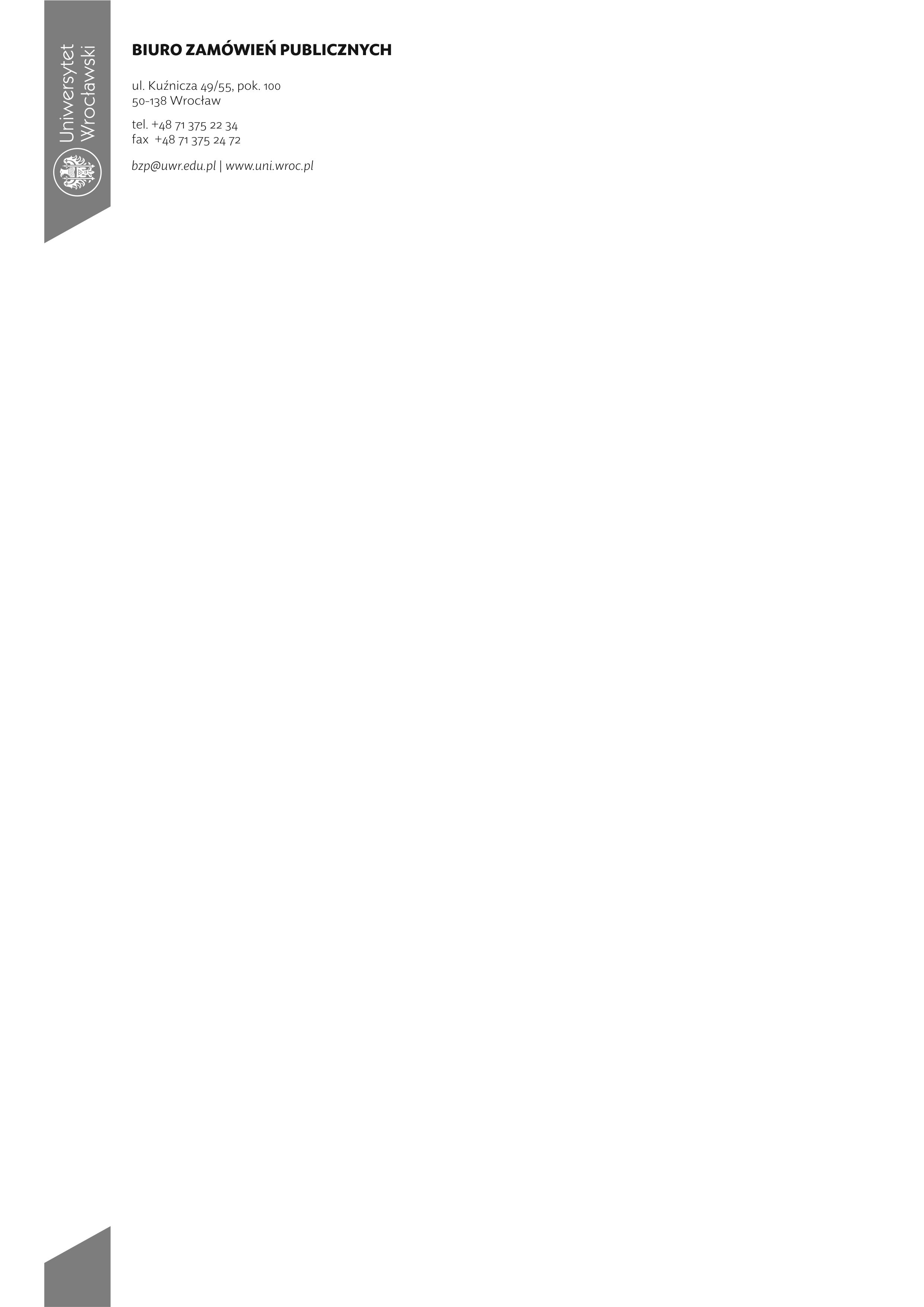 Wrocław, dnia 30.09.2022 r.nr postępowania: BZP.2711.29.2022.APWykonawcy(strona internetowa prowadzonego postępowania)INFORMACJA O WYBORZE OFERTY NAJKORZYSTNIEJSZEJDotyczy:	Postępowania na realizację zadania pod nazwą: „Ochrona Mienia Uniwersytetu Wrocławskiego – monitoring 5 lokalnych systemów alarmowych”.	Działając na podstawie art. 253 ust. 2 ustawy z dnia 11 września 2019 r. Prawo zamówień publicznych (t.j. Dz. U. z 2022 r. poz. 1710 ze zm.) zwana uPzp, Zamawiający – Uniwersytet Wrocławski - informuje, że w przedmiotowym postępowaniu:za najkorzystniejszą uznano ofertę złożoną przez Wykonawcę:Silezjan System Security Biuro Ochrony Mienia Sp. z o.o. ul. Centralna 24, 52-114 WrocławPodstawa prawna:art. 239 ust. 1 uPzpUzasadnienie prawne: Zamawiający wybiera ofertę najkorzystniejszą na podstawie kryteriów oceny ofert określonych w dokumentach zamówieniaUzasadnienie faktyczne: Wykonawca spełnia warunki udziału w postępowaniu a treść jego oferty odpowiada treści Specyfikacji Warunków Zamówienia. Wykonawca uzyskał najwyższą ilość punktów (100 pkt) zgodnie z kryteriami określonymi przez Zamawiającego. Wykonawca nie podlega wykluczeniu, a jego oferta odrzuceniu. przyznano punktację w kryterium oceny ofert:* Zgodnie z rozdziałem XIV pkt. 3.2 lit. c): „Jeżeli Wykonawca poda w Formularzu oferty czas dojazdu grupy interwencyjnej na miejsce wezwania w dzień krótszy niż 10 minut do porównania i oceny ofert Zamawiający przyjmie czas 10 minut, natomiast do umowy zostanie przyjęty czas zadeklarowany przez Wykonawcę w Formularzu ofert.”Dyrektor ds. rozwoju i utrzymania majątkumgr Damian MroczyńskiNr ofertyNazwa i adres WykonawcyKryteria oceny ofert odczytane na otwarciu:Najniższa cena (C) – 60%Czas dojazdu grupy interwencyjnej w dzień (D) – 40%1Ekotrade Sp. z o.o.ul. Melomanów 4, 00-712 WarszawaC: 34,52 pktD: 40 pktŁączna punktacja: 74,52 pkt2Konsorcjum w składzie:Lider Konsorcjum:Solid Security Sp. z o.o.ul. Postępu 17, 02-676 WarszawaPartner Konsorcjum:Solid Sp. z o.o.ul. Walerego Sławka 3,30-633 KrakówC: 58,49 pktD: 40 pkt *Łączna punktacja: 98,49 pkt3Silezjan System Security Biuro Ochrony Mienia Sp. z o.o. ul. Centralna 24, 52-114 WrocławC: 60 pktD: 40 pktŁączna punktacja: 100 pkt